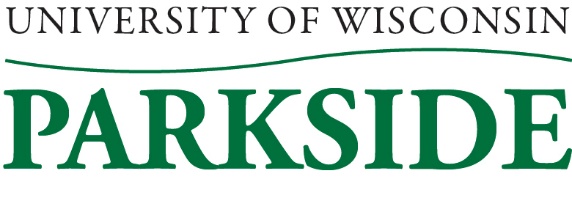 University of Wisconsin System’s Extraordinary Salary PolicyWe are adopting the University of Wisconsin System’s Extraordinary Salary Range policy.  Being familiar with our policy and procedure will help you in understanding information with regard to extraordinary salaries that fall outside of a given range.Read Our Policy and ProcedureClick the links below and read the entire policy and procedures.SYS 1277.A. Compensation: Extraordinary Salary Rangeshttps://www.wisconsin.edu/uw-policies/uw-system-administrative-policies/compensation-2/compensation-extraordinary-salary-ranges/Updated:  December 2019